Поздравление Деда Мороза по телефонуКоличество лидов - 245
Стоимость лида - 0.27$ Количество кликов - 208
Стоимость клика - 0.09$ Средний чек 300 грн.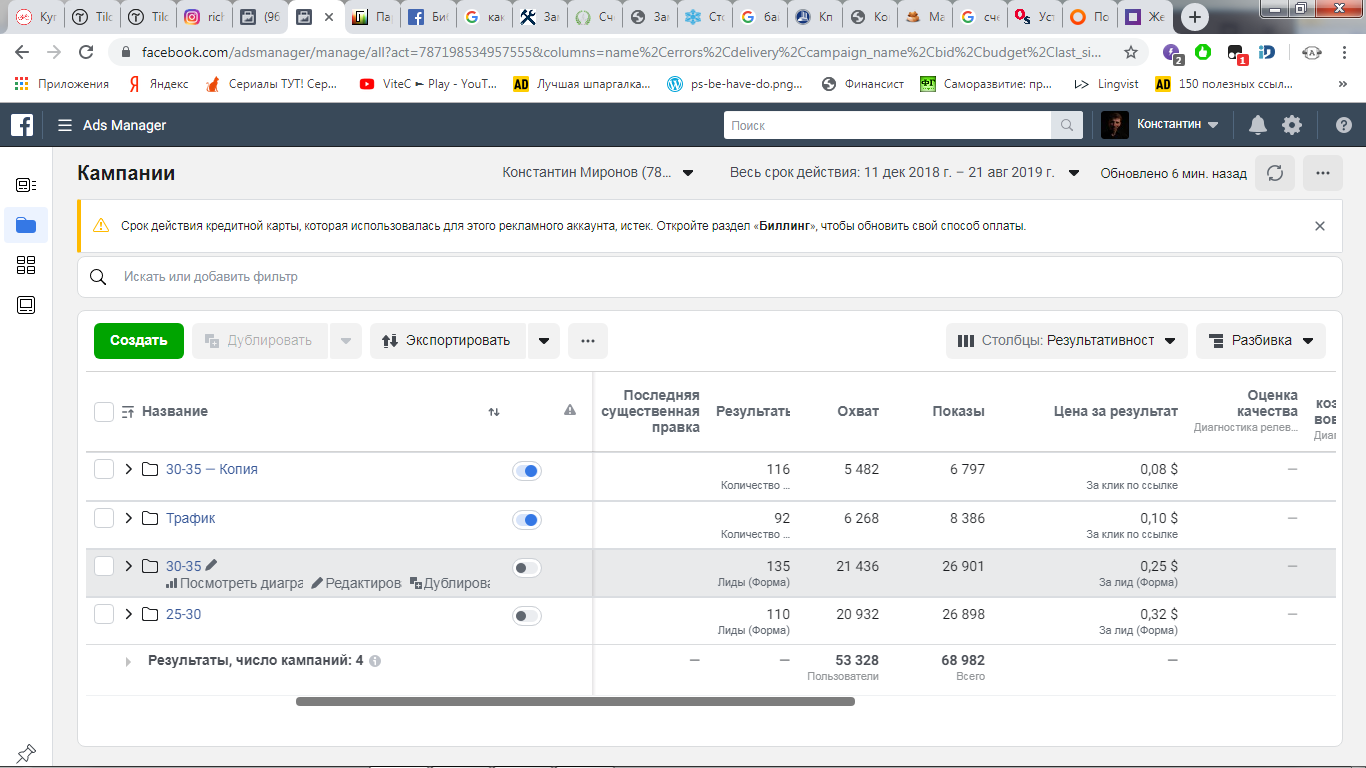 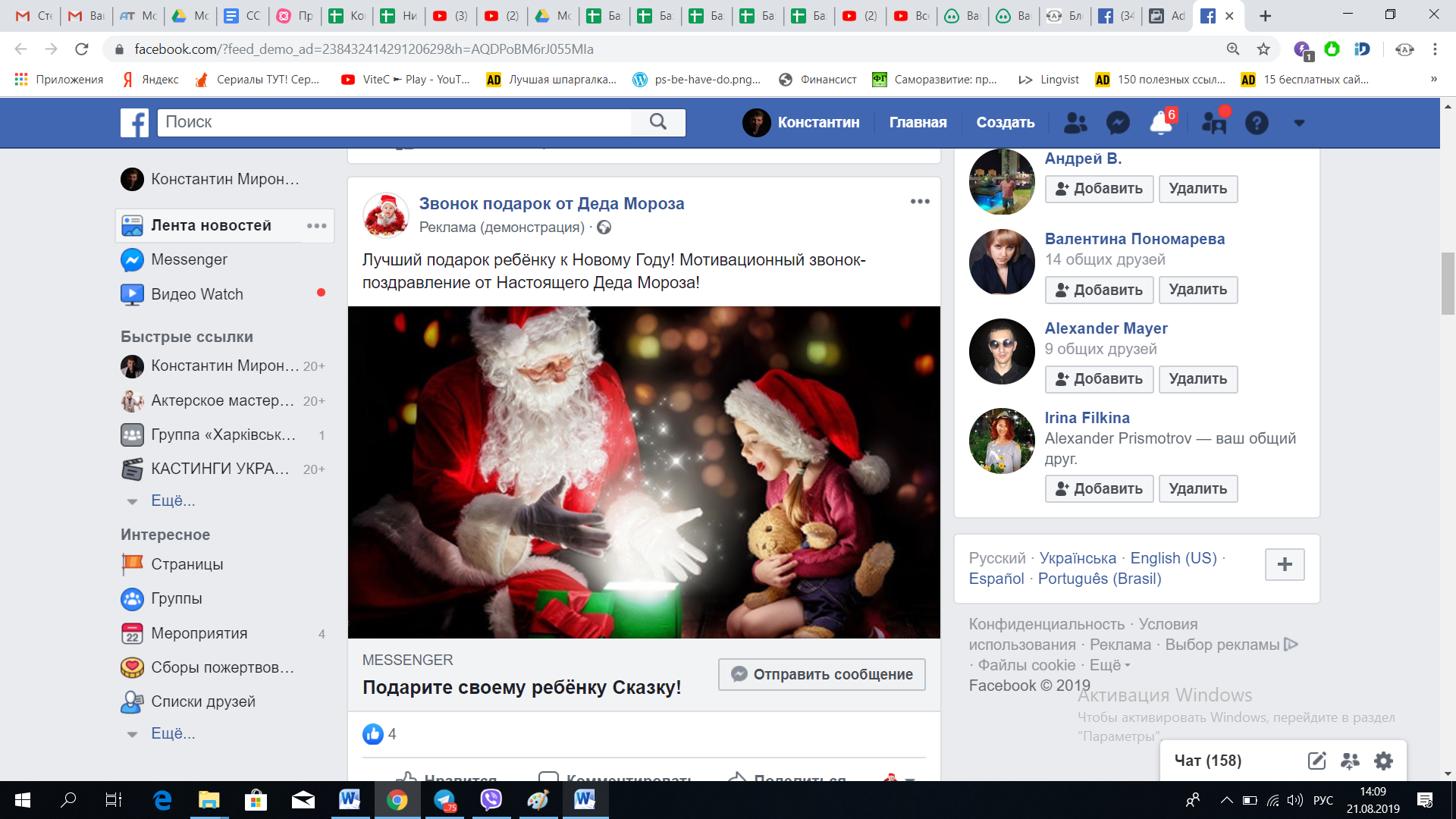 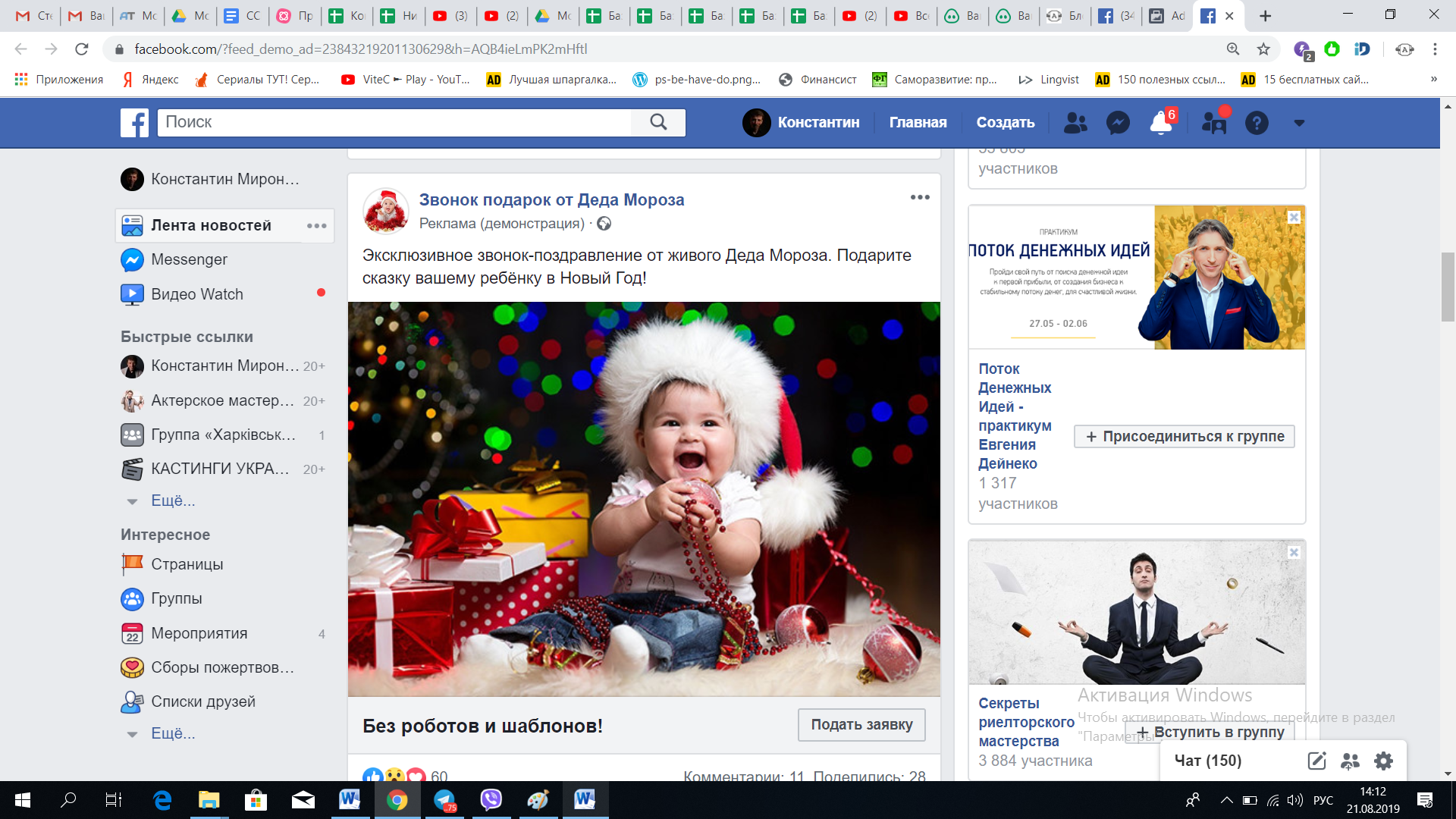 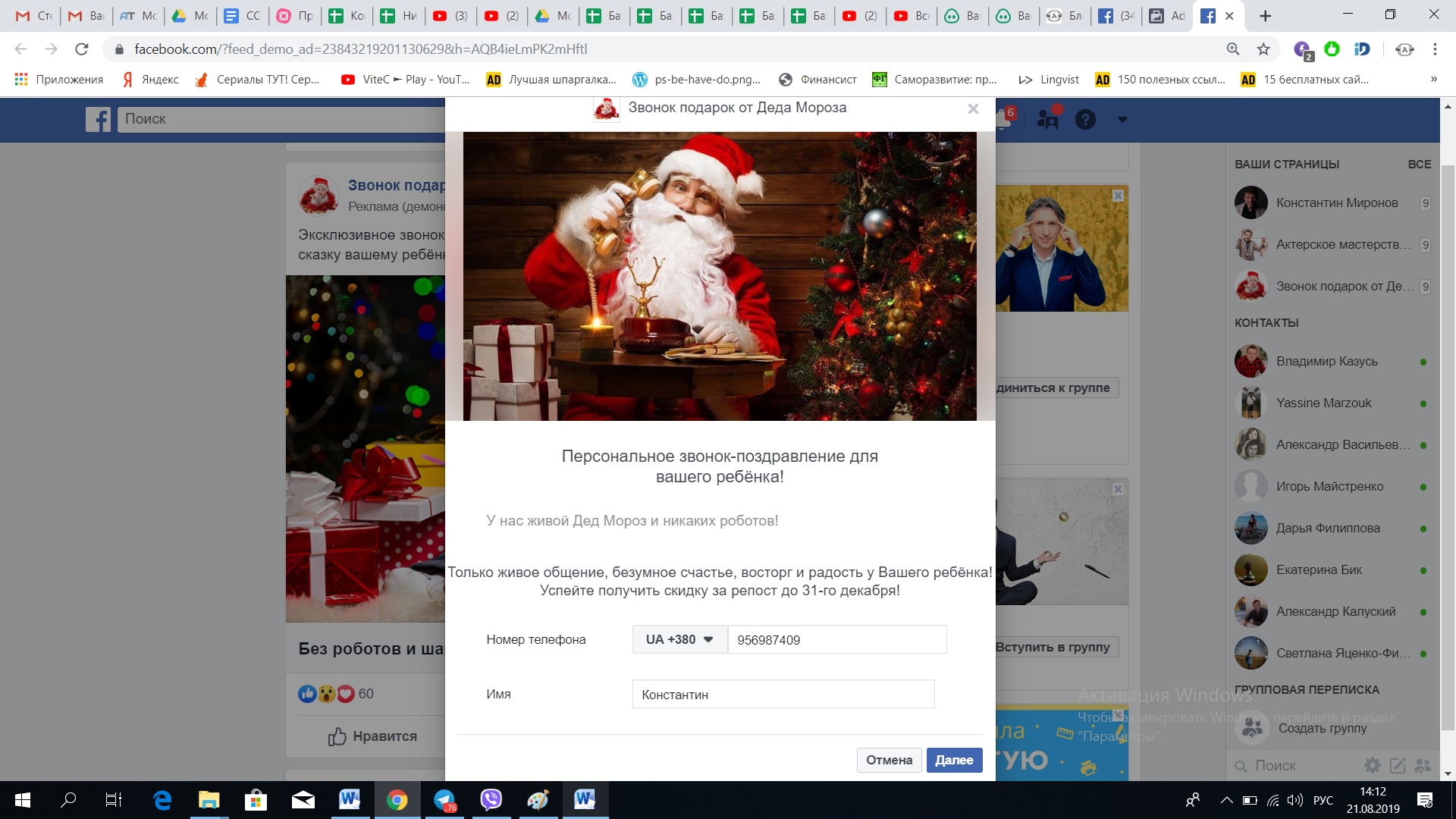 